Publicado en   el 19/10/2015 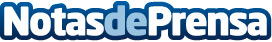 El Centro Nacional colabora en la campaña anual de recogida de alimentosEl Centro Nacional de Golf colabora, por tercer año consecutivo, en la campaña de recogida de alimentos promovida por la Fundación Mensajeros de la Paz.Datos de contacto:Nota de prensa publicada en: https://www.notasdeprensa.es/el-centro-nacional-colabora-en-la-campana Categorias: Golf Solidaridad y cooperación http://www.notasdeprensa.es